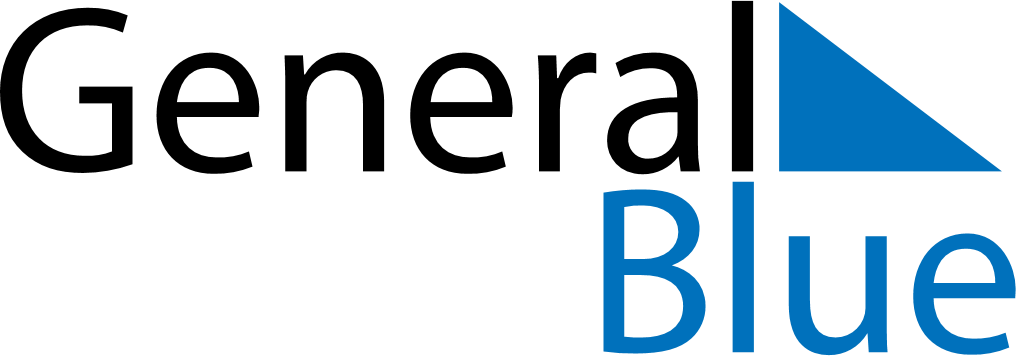 Quarter 1 of 2024MexicoQuarter 1 of 2024MexicoQuarter 1 of 2024MexicoQuarter 1 of 2024MexicoQuarter 1 of 2024MexicoQuarter 1 of 2024MexicoJanuary 2024January 2024January 2024January 2024January 2024January 2024January 2024January 2024SundayMondayMondayTuesdayWednesdayThursdayFridaySaturday1123456788910111213141515161718192021222223242526272829293031February 2024February 2024February 2024February 2024February 2024February 2024February 2024February 2024SundayMondayMondayTuesdayWednesdayThursdayFridaySaturday12345567891011121213141516171819192021222324252626272829March 2024March 2024March 2024March 2024March 2024March 2024March 2024March 2024SundayMondayMondayTuesdayWednesdayThursdayFridaySaturday123445678910111112131415161718181920212223242525262728293031Jan 1: New Year’s DayFeb 5: Constitution Day
Feb 5: Constitution Day (day off)Mar 18: Benito Juárez’s birthday (day off)Mar 21: Benito Juárez’s birthdayMar 28: Maundy ThursdayMar 29: Good Friday